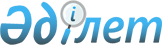 О внесении изменений в приказ N 143-п от 27.07.1995 г.Приказ Министерства промышленности и торговли Республики Казахстан от 28 февраля 1996 г. N 40-П



          В соответствии с Указом Президента Республики Казахстан,
имеющим силу Закона, "О внесении изменений и дополнений в некоторые
указы Президента Республики Казахстан, имеющие силу Закона" N 2720
от 23 декабря 1995 г.  
 U952720_ 
  , приказываю:




          1. Считать утратившими силу следующие разделы Правил розничной
торговли алкогольными напитками и пивом на территории Республики
Казахстан, утвержденных приказом Минпромторга N 143-п
от 27.07.1995 г.:




          п. 2 "Общий требований";




          "Порядок выдачи лицензий (патентов) на реализацию алкогольных
напитков".




          2. Органам управления торговлей на местах довести приказ до
заинтересованных предприятий и организаций торговли.








          Министр








					© 2012. РГП на ПХВ «Институт законодательства и правовой информации Республики Казахстан» Министерства юстиции Республики Казахстан
				